WYCIĄG Z OBWIESZCZENIA DLA OKRĘGU WYBORCZEGO NR 2DOTYCZĄCEGO GMIN KRASICZYN, PRZEMYŚL, FREDROPOL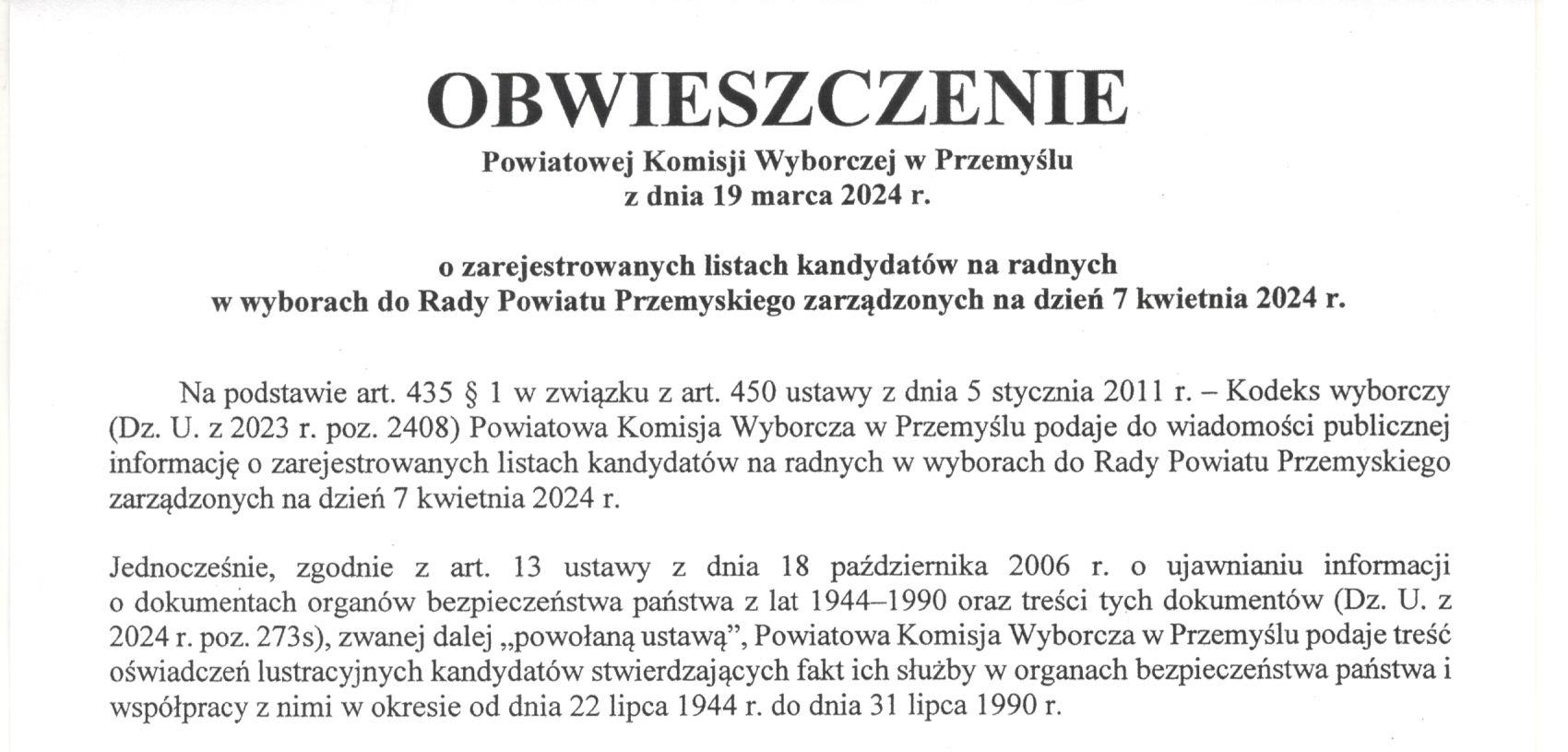 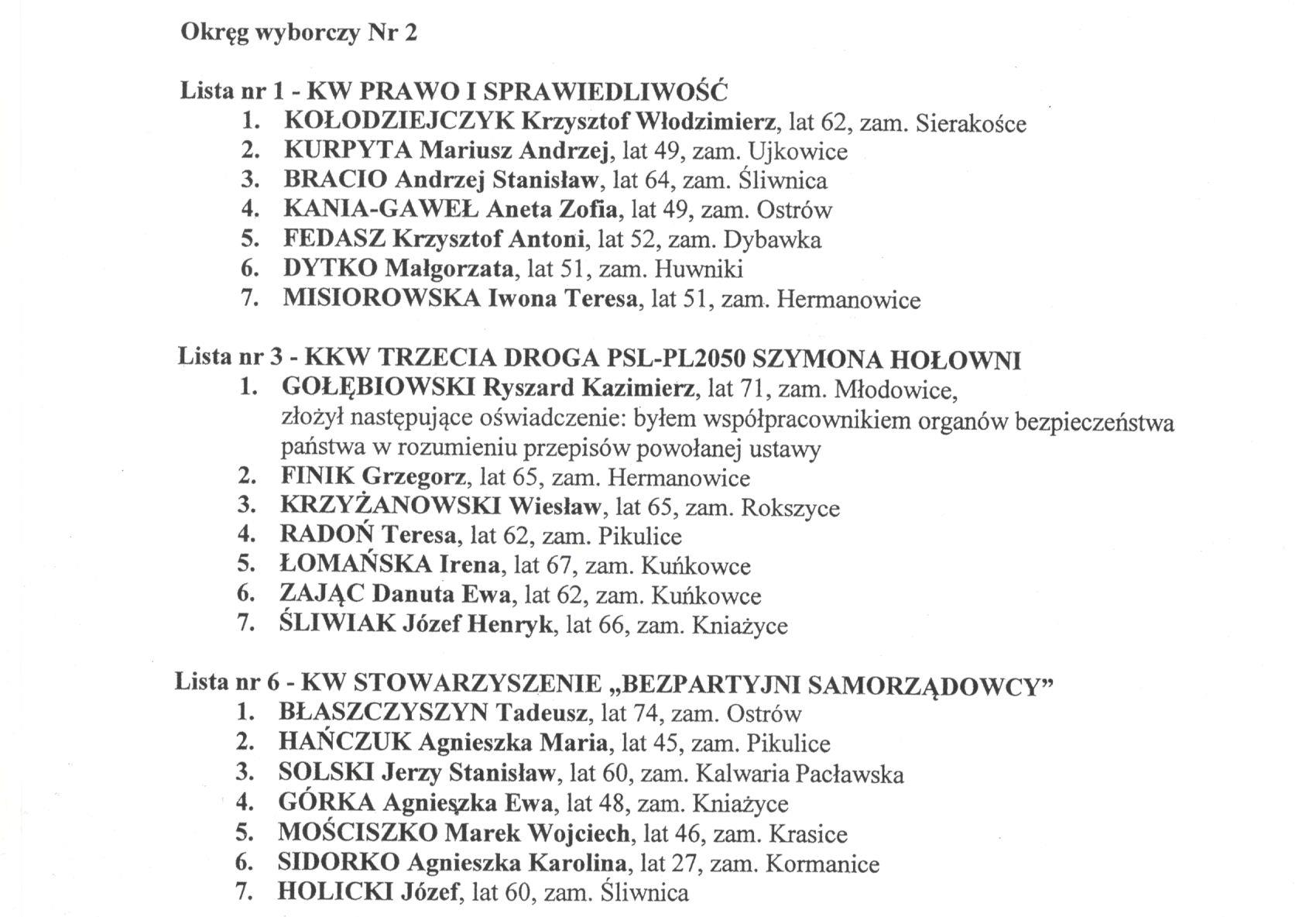 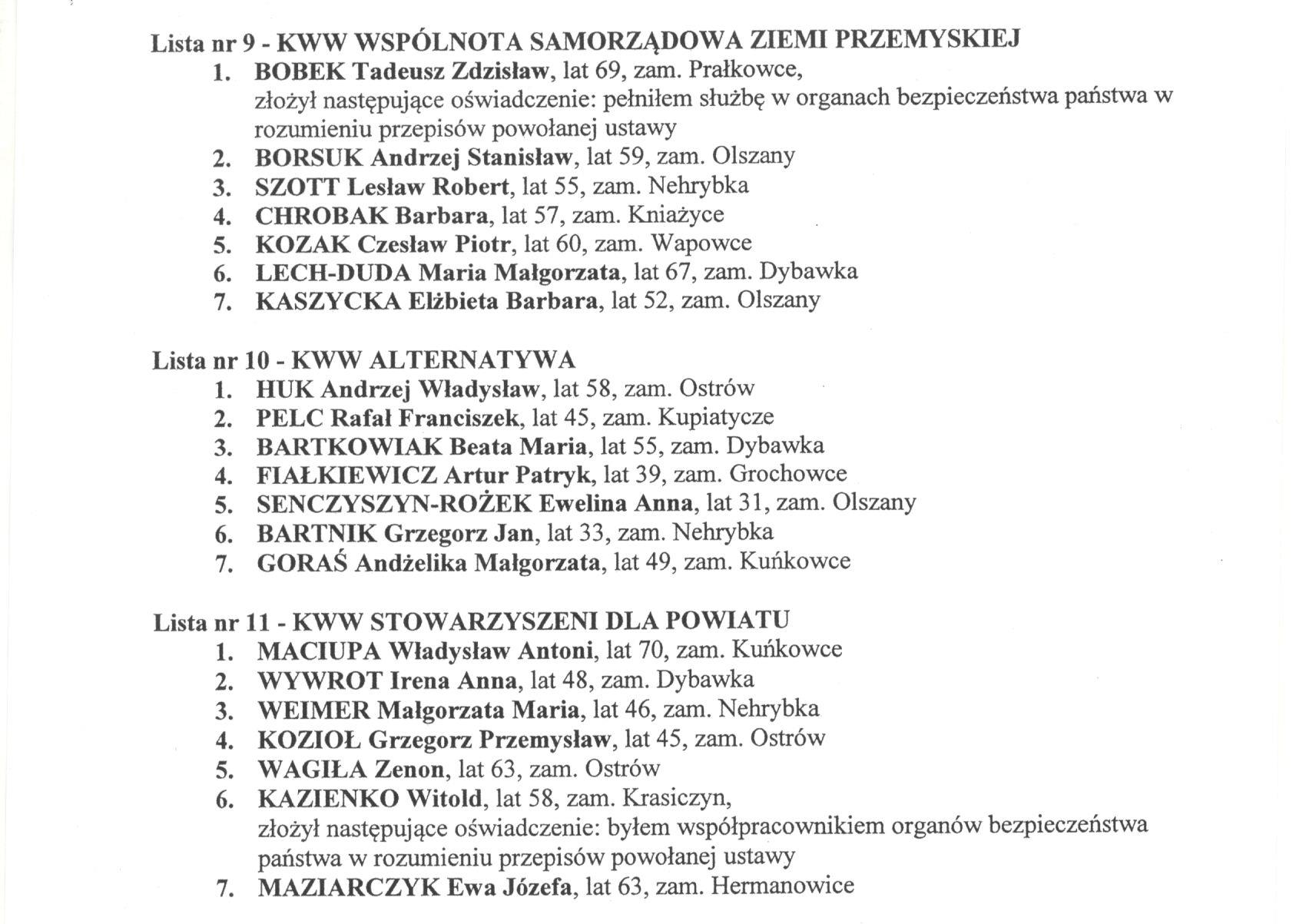 Przewodniczący Powiatowej Komisji Wyborczej w Przemyślu/-/ Konrad Kotuła